Où est Max ?	Fiche reproductible 1
	(fiche d'évaluation)Nom : _____________________________Points forts :Points à améliorer :Activités à faire à la maison et lettreaux parents / tuteurs	Fiche reproductible 2–1a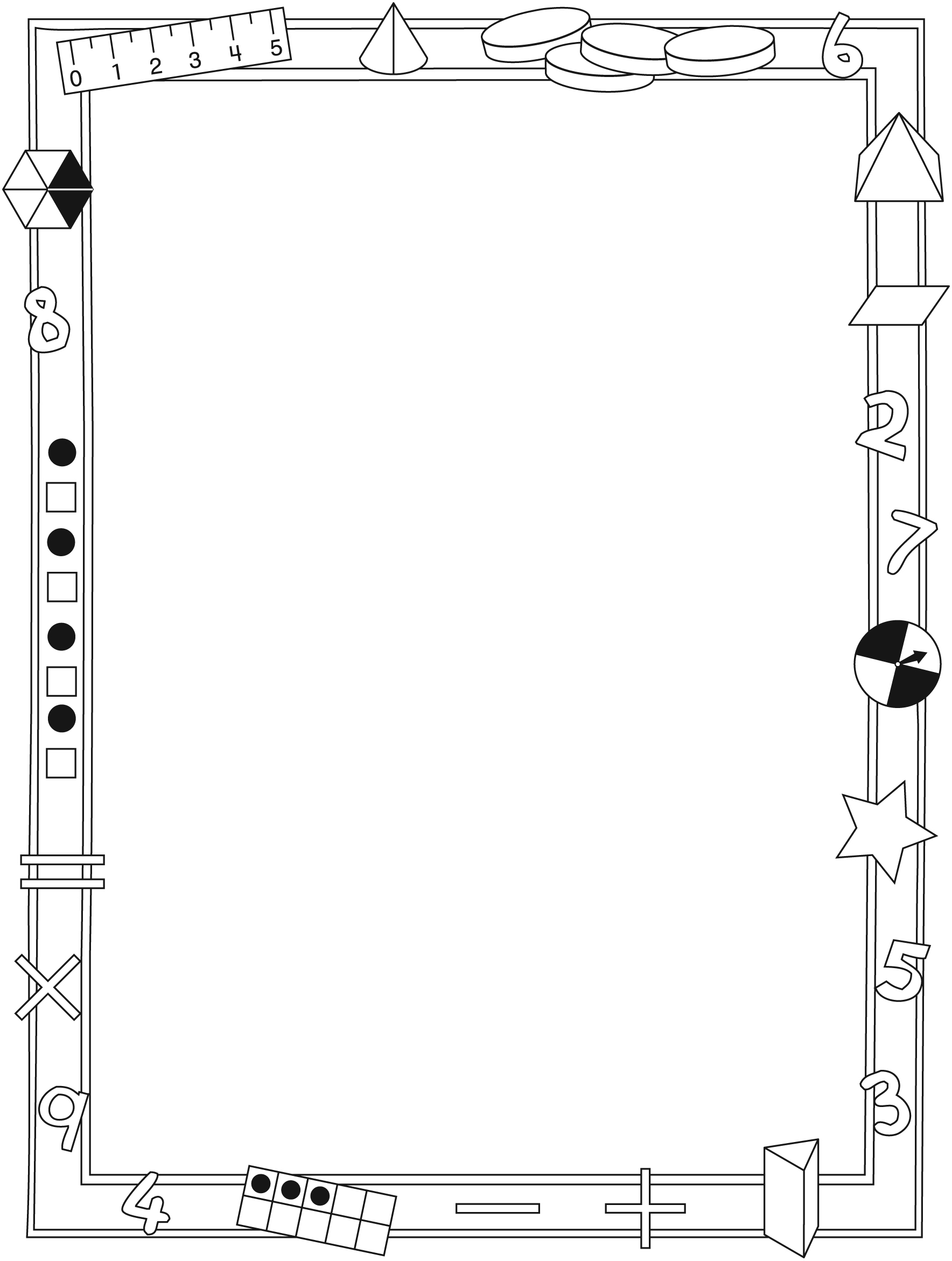 Activités à faire à la maison et lettreaux parents / tuteurs	Fiche reproductible 2–1bActivités à faire à la maison et lettreaux parents / tuteurs	Fiche reproductible 2–2Chers parents / tuteurs,Dans notre étude du livret Où est Max ?, les élèves ont participé à des conversations, des recherches et des activités qui les aident à approfondir leur compréhension de cette compétence mathématique : « Les quantités et les nombres peuvent être regroupés par unités ou séparés en unités ». Nous avons mis l'accent sur cette compétence en mathématiques : composer des nombres jusqu'à 1 000. Nous vous suggérons ces activités à effectuer à la maison avec votre enfant. – – – – – – – – – – – – – – – – – – – – – – – – – – – – – – – – – – – – – – – – – –Lire l'histoire : En lisant ce livret, amusez-vous à estimer (deviner) combien il y a d'objets dans les illustrations qui en représentent de grandes quantités. Après la lecture, vous pouvez utiliser des collections de petits objets (boutons, pièces de monnaie, fèves) pour estimer et compter des quantités plus grandes que 100. Prenez de grosses poignées d'objets et dispersez-les sur une surface. Faites une estimation de leur quantité avant de les regrouper en centaines, en dizaines et en unités sur la Grille de mathématiques (à la couverture arrière intérieure). – – – – – – – – – – – – – – – – – – – – – – – – – – – – – – – – – – – – – – – – – –À la recherche des nombres : Recherchez dans le livret les nombres à 3 chiffres et dressez-en la liste. Chacun votre tour, posez-vous des questions telles que : 
Je cherche un nombre qui vaut 100 de plus que 400. Quel est ce nombre ? 
Je cherche le plus grand nombre dans cette liste. Quel est ce nombre ? Faites d'autres listes de nombres à 3 chiffres en examinant d'autres livres ou des journaux que vous avez à la maison. – – – – – – – – – – – – – – – – – – – – – – – – – – – – – – – – – – – – – – – – – –Compose le plus grand ou le plus petit nombre : Écrivez les chiffres de 0 à 9 sur un jeu de petites cartes, mélangez les cartes et déposez-les face vers le bas. Chacun votre tour, retournez 3 cartes et placez-les devant vous de manière à composer le plus grand ou le plus petit nombre possible. Après chaque tour, mélangez les cartes et recommencez. – – – – – – – – – – – – – – – – – – – – – – – – – – – – – – – – – – – – – – – – – –Sincèrement,___________________________Connecting Home and School	Fiche reproductible 2–3Dear Family:We have been working on Finding Buster, which engages children in conversations, investigations, and activities that help to develop their understanding of the big math idea that “Quantities and numbers can be grouped by units or split into units.” Particular focus is placed on composing numbers to 1000. Try this activity at home with your child. – – – – – – – – – – – – – – – – – – – – – – – – – – – – – – – – – – – – – – – – – –Reading the Story: As you read the story, enjoy estimating (guessing) how many items are in the scenes that show large collections. After you read, you might use collections of small objects such as buttons, coins, or beans to estimate and count numbers greater than 100. Grab large handfuls of the objects and spill them onto a surface. Estimate how many there are before grouping them into hundreds, tens, and ones on the inside back cover mat. – – – – – – – – – – – – – – – – – – – – – – – – – – – – – – – – – – – – – – – – – –I Spy Numbers: Search the book for 3-digit numbers and list the ones you find. Take turns asking each other questions such as the following: I spy a number that is 100 more than 400. Which number is it? I spy the number that is the greatest one on the list. What number is it? Create new lists of 3-digit numbers by searching your home, newspaper, or books. – – – – – – – – – – – – – – – – – – – – – – – – – – – – – – – – – – – – – – – – – –Make the Greatest or Least Number! Print the numbers 0–9 on 2 sets of separate cards, shuffle them, and place them face down. In turn, flip over 3 cards. Arrange the cards to make the greatest number you can. Then challenge the other player to rearrange the same cards to make the least/smallest number possible. After several turns, shuffle the cards before continuing. – – – – – – – – – – – – – – – – – – – – – – – – – – – – – – – – – – – – – – – – – –Sincerely,___________________________Blocs de base 10	Fiche reproductible 3–1à découper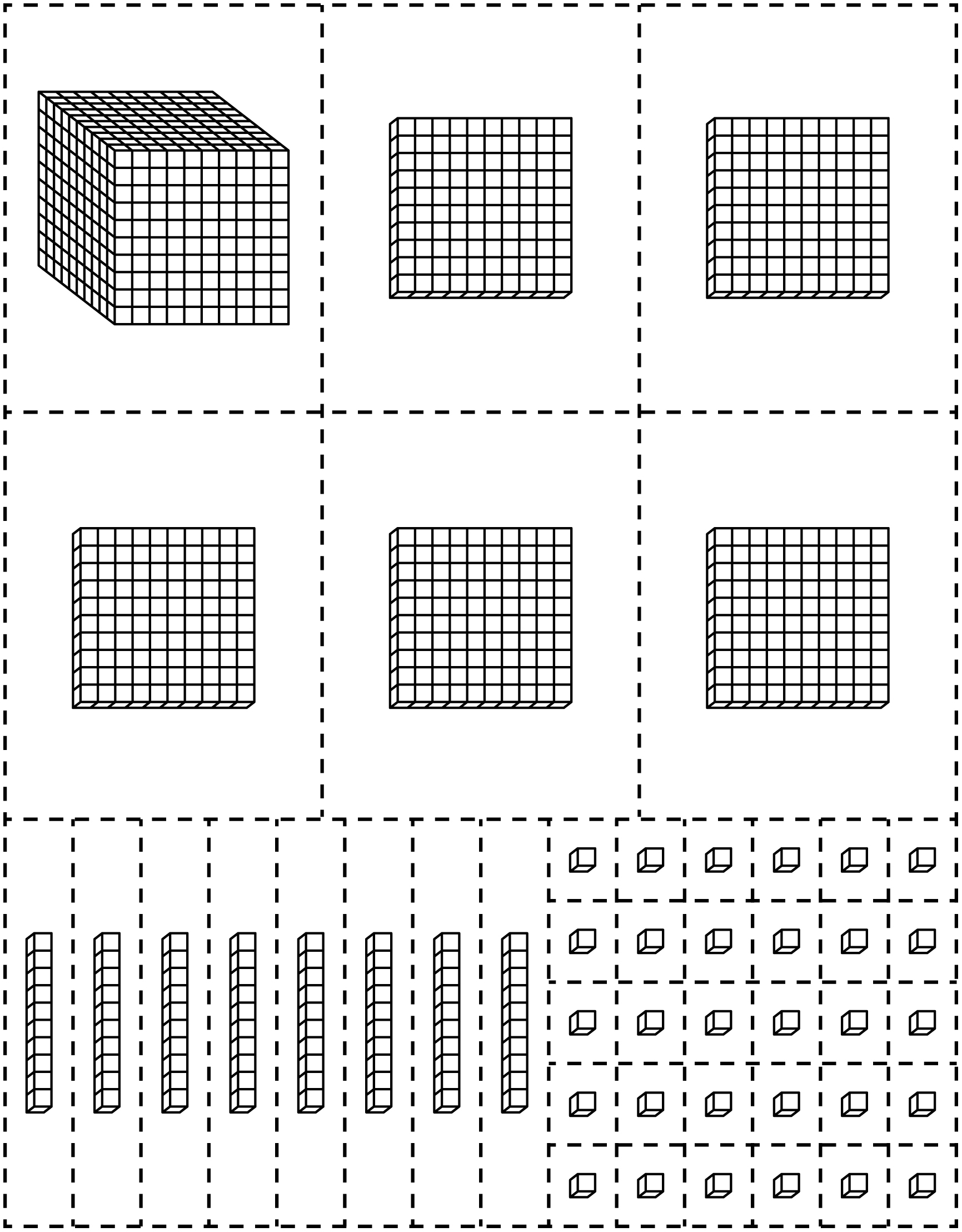 Blocs de base 10	Fiche reproductible 3–2à découper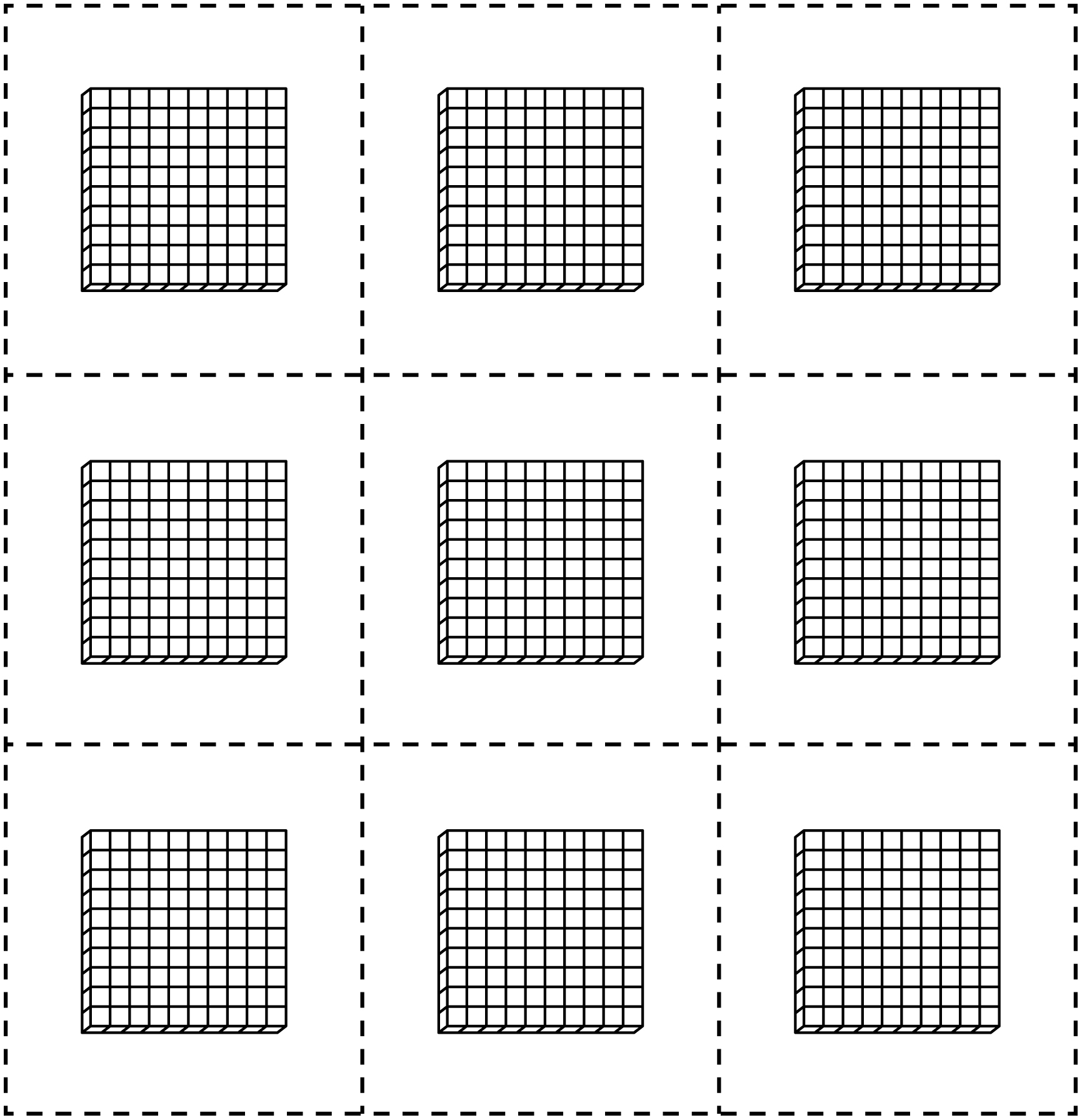 Blocs de base 10	Fiche reproductible 3–3à découper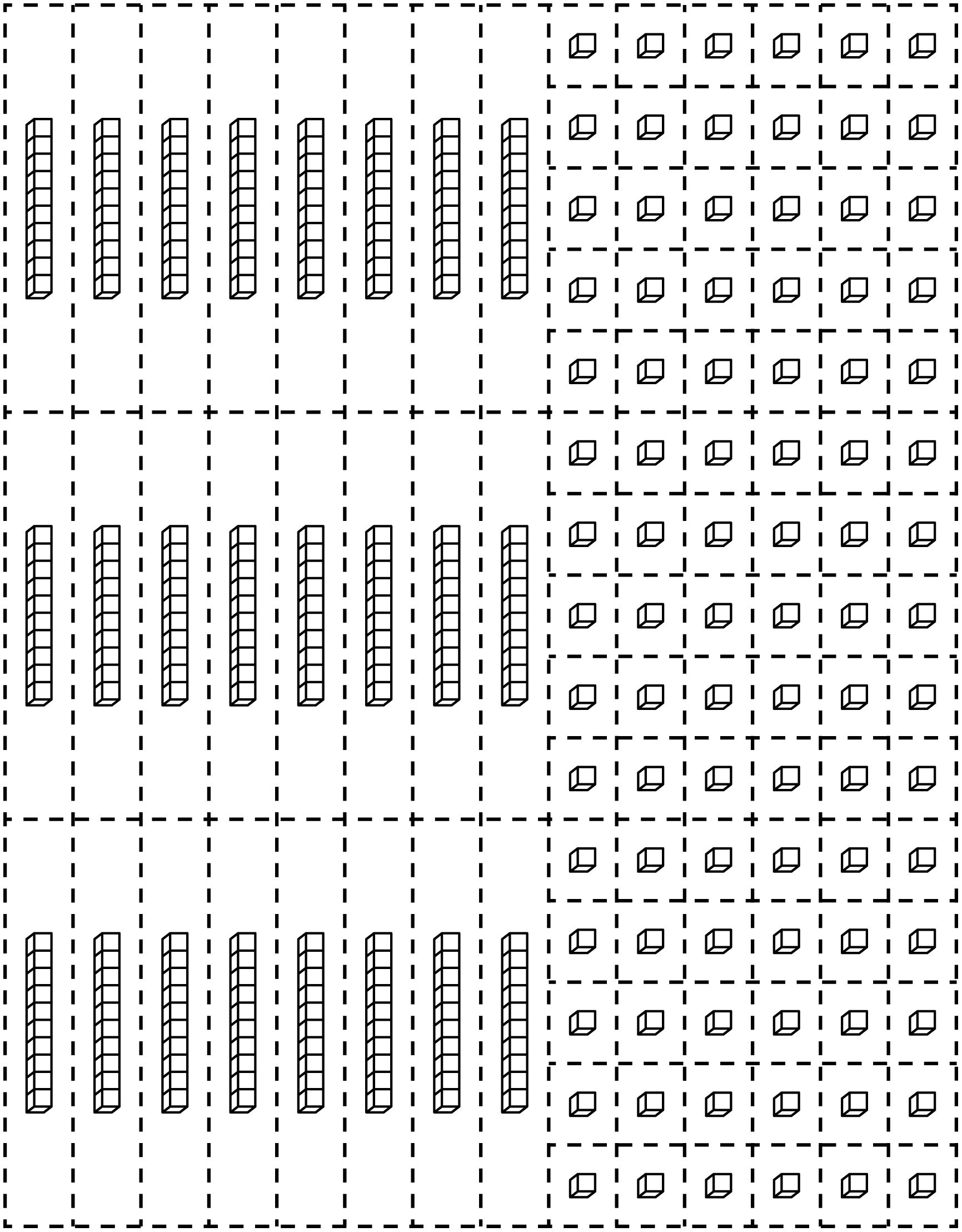 Tableaux de 100	Fiche reproductible 4–1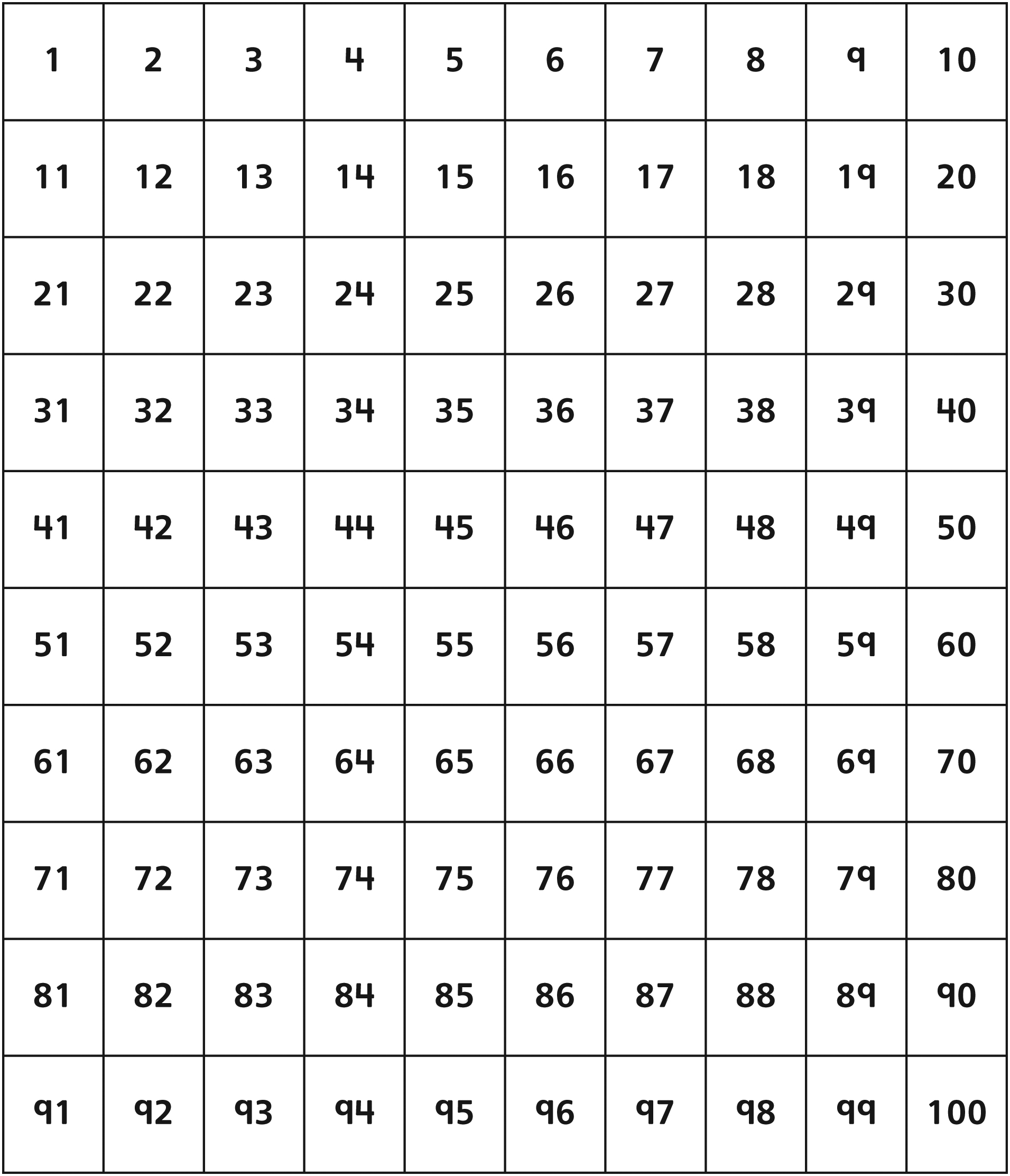 Tableaux de 100	Fiche reproductible 4–2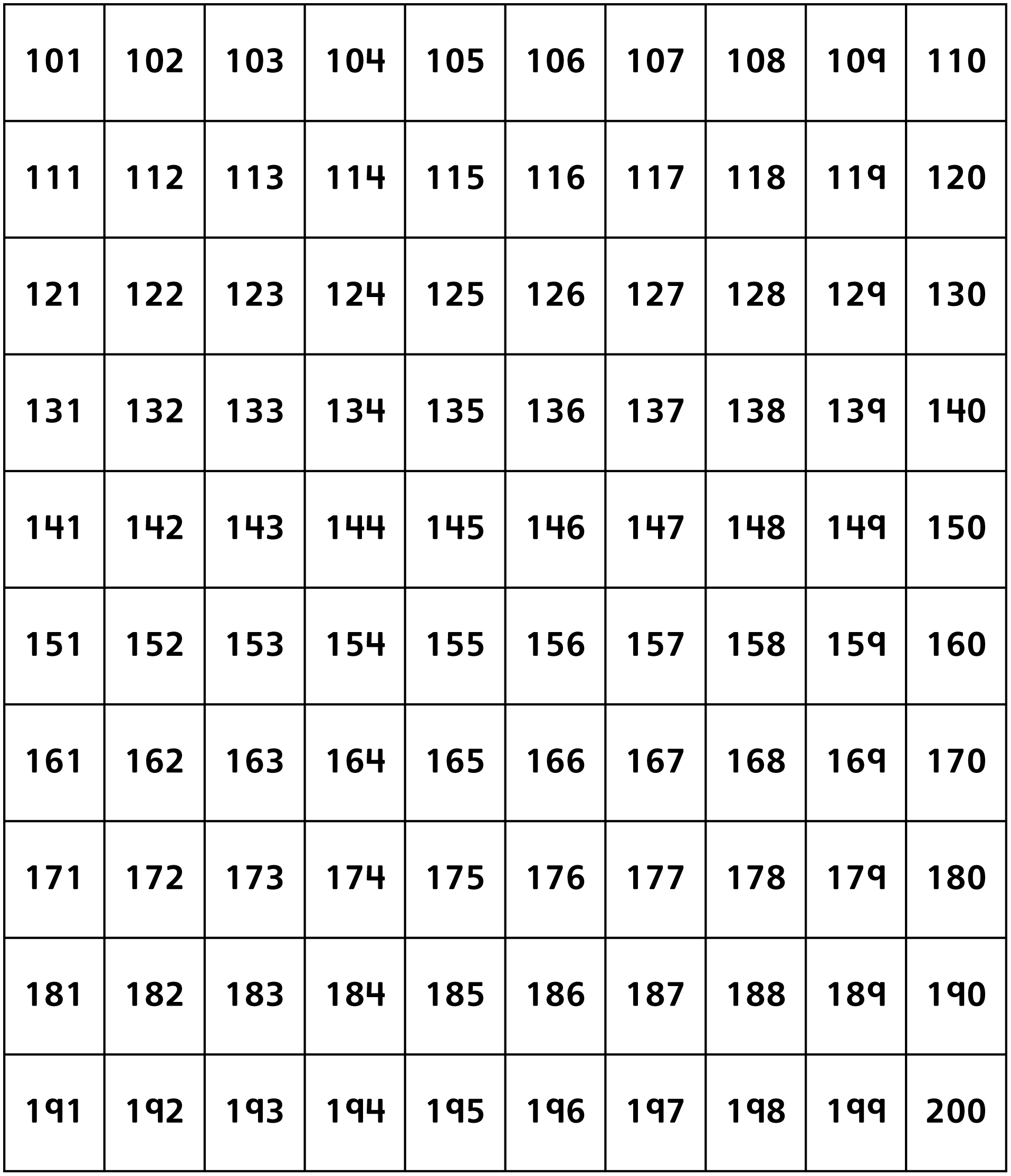 Tableaux de 100	Fiche reproductible 4–3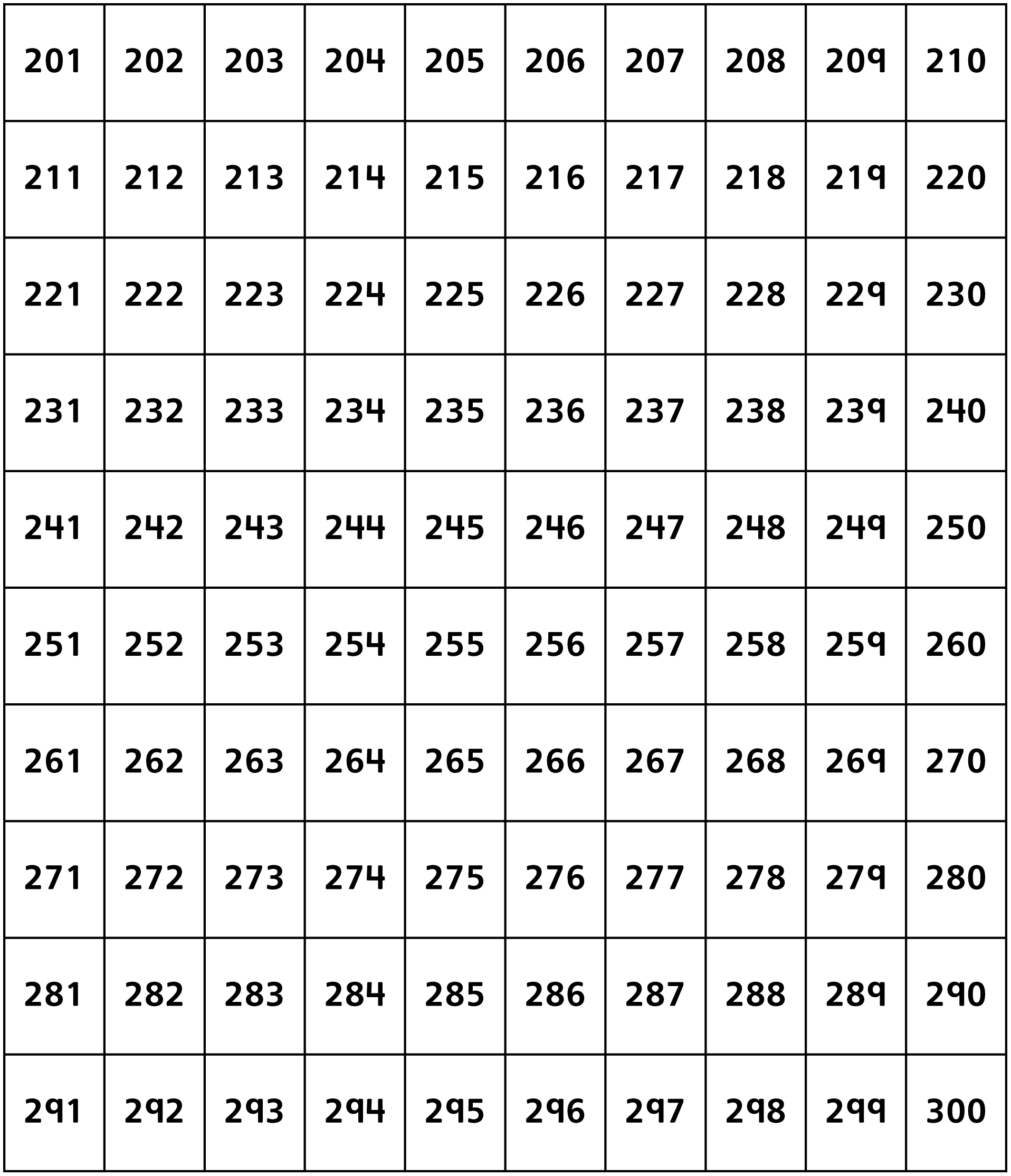 Tableaux de 100	Fiche reproductible 4–4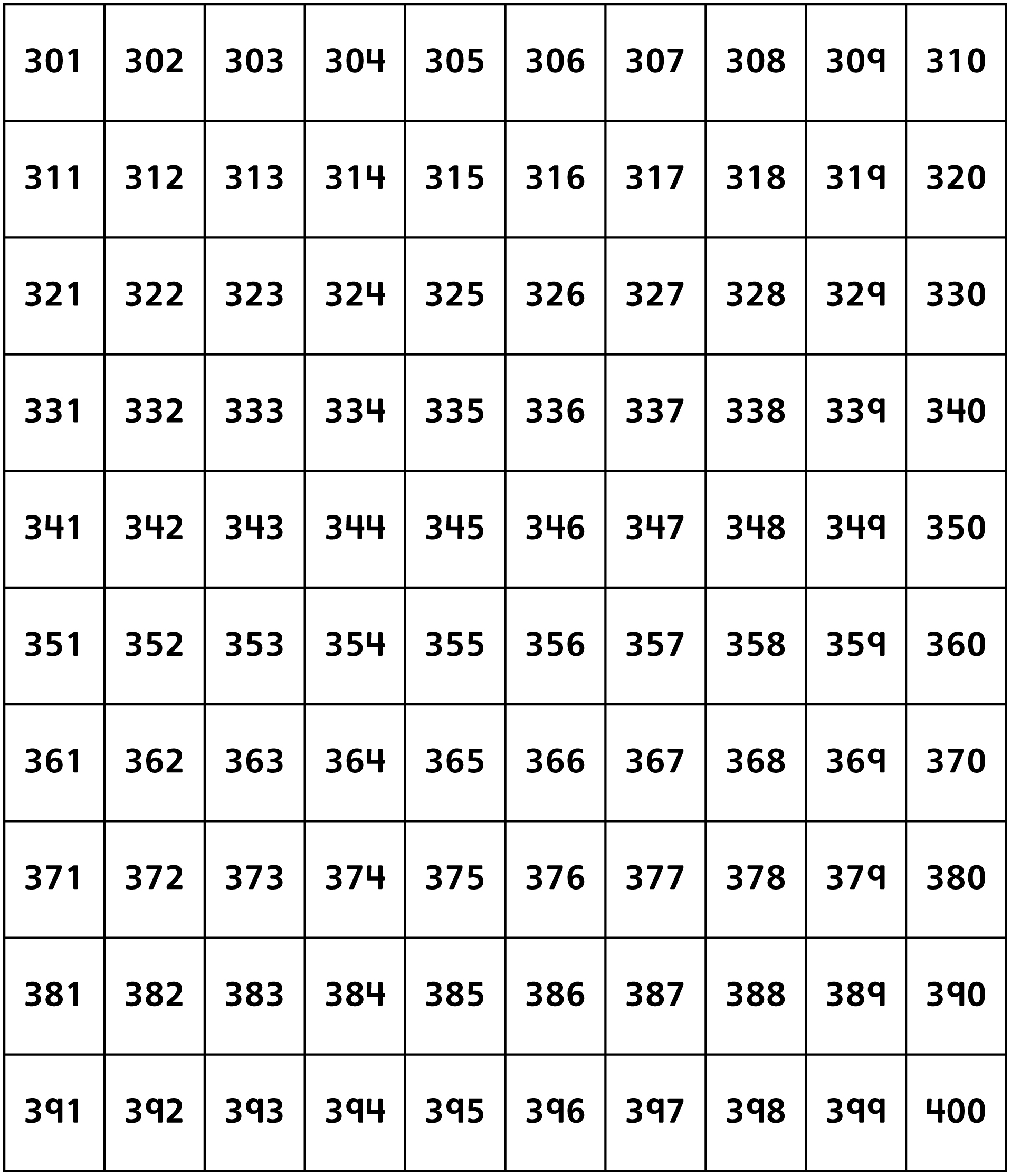 Tableaux de 100	Fiche reproductible 4–5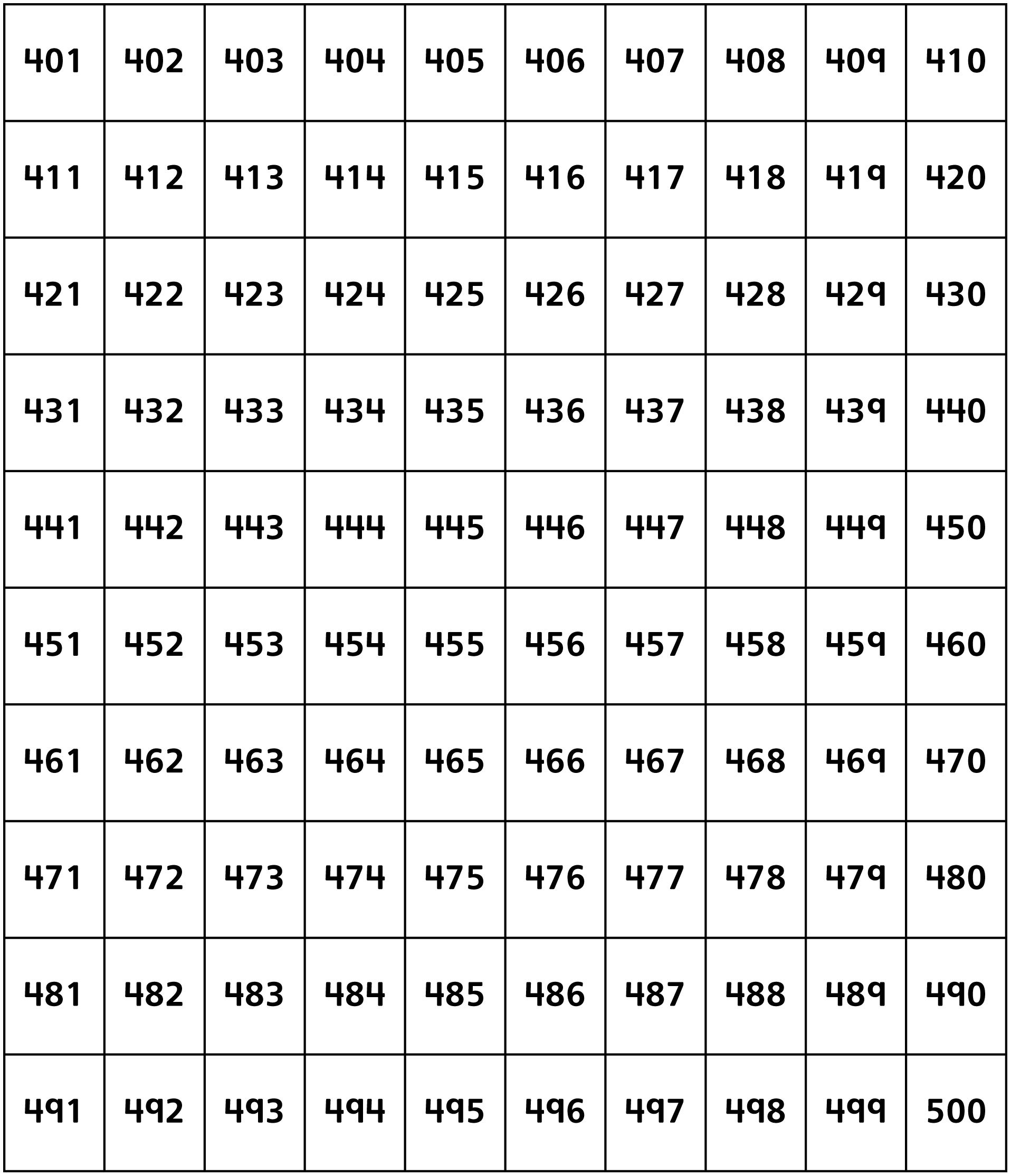 Tableaux de 100	Fiche reproductible 4–6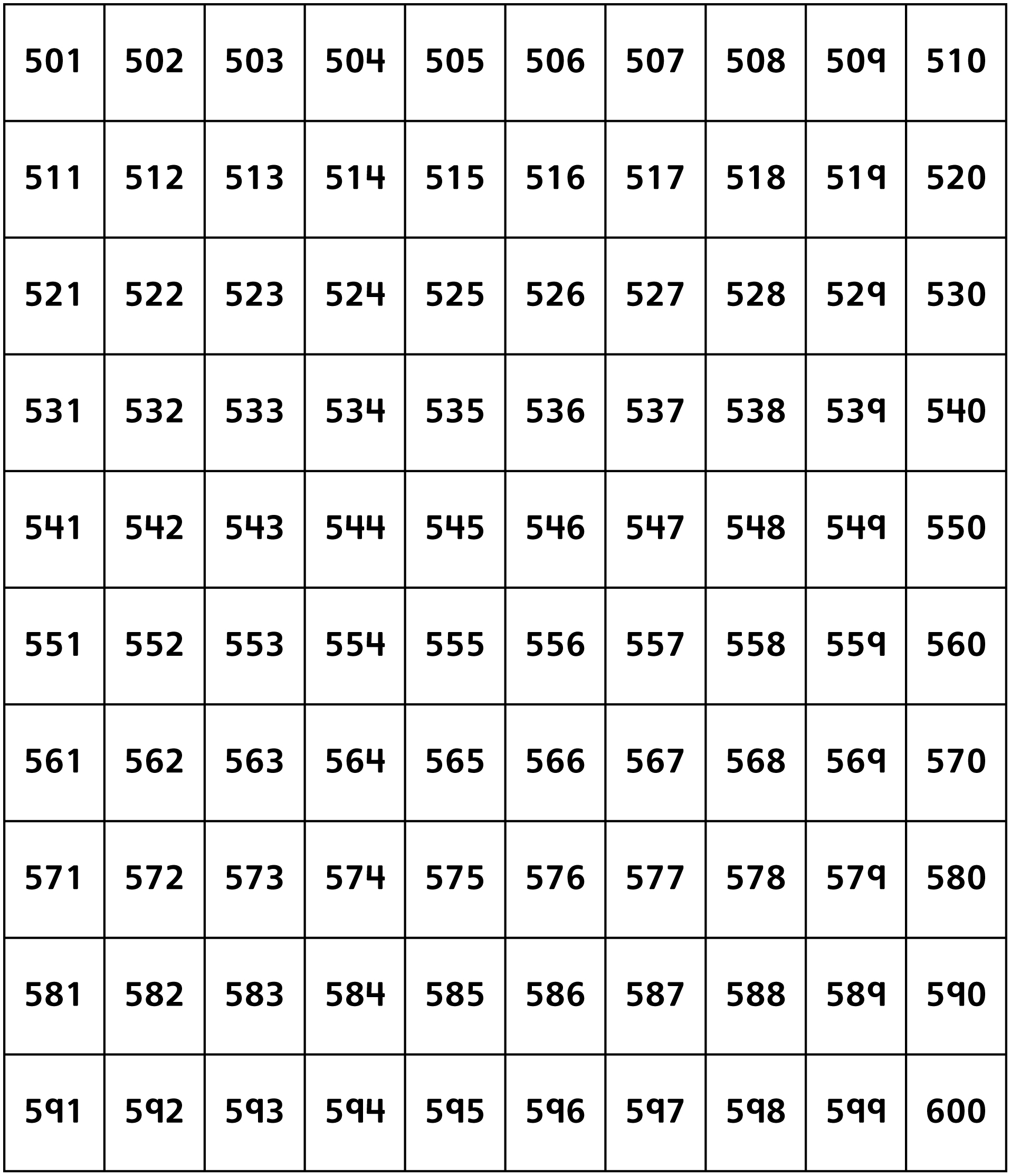 Tableaux de 100	Fiche reproductible 4–7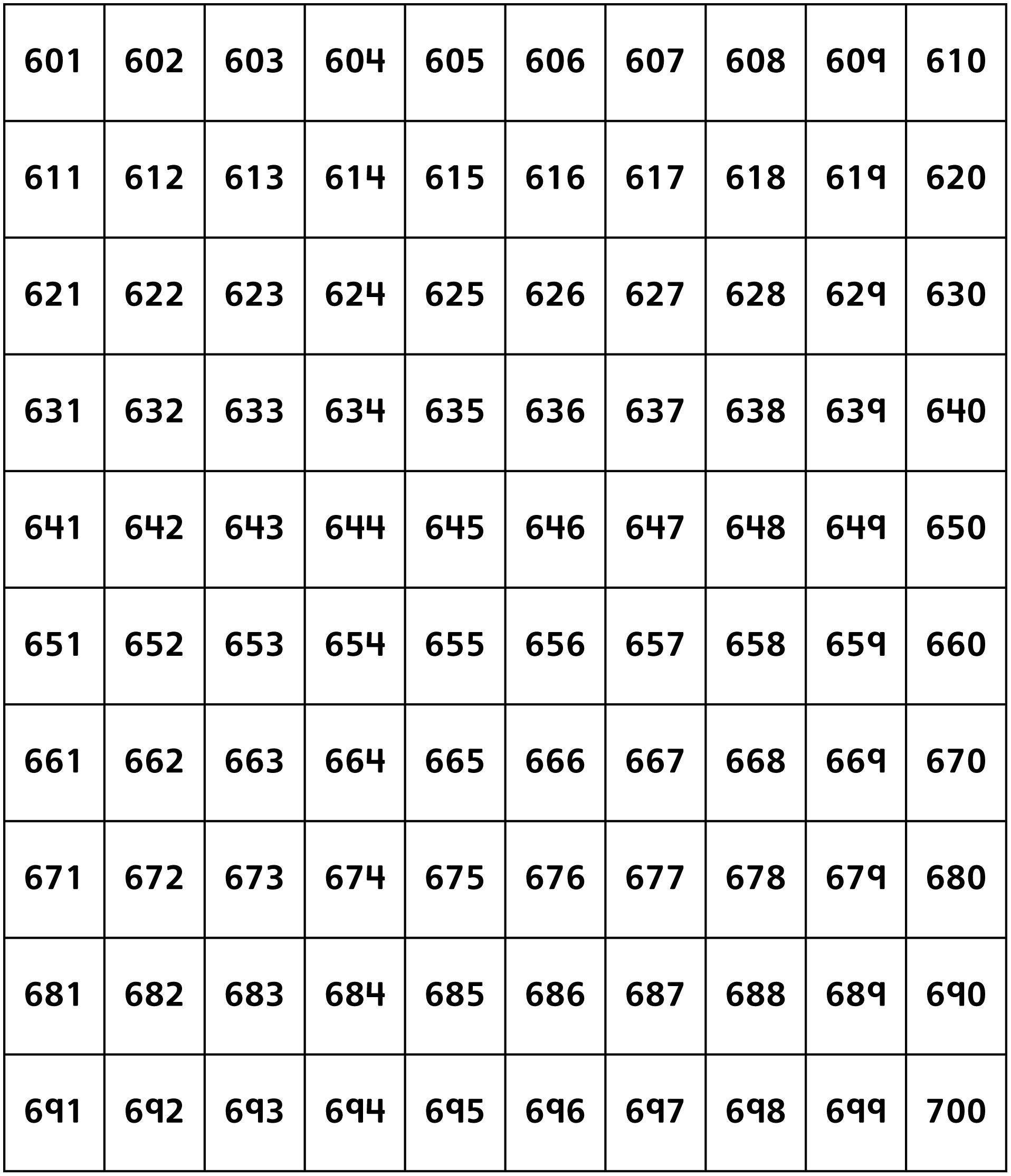 Tableaux de 100	Fiche reproductible 4–8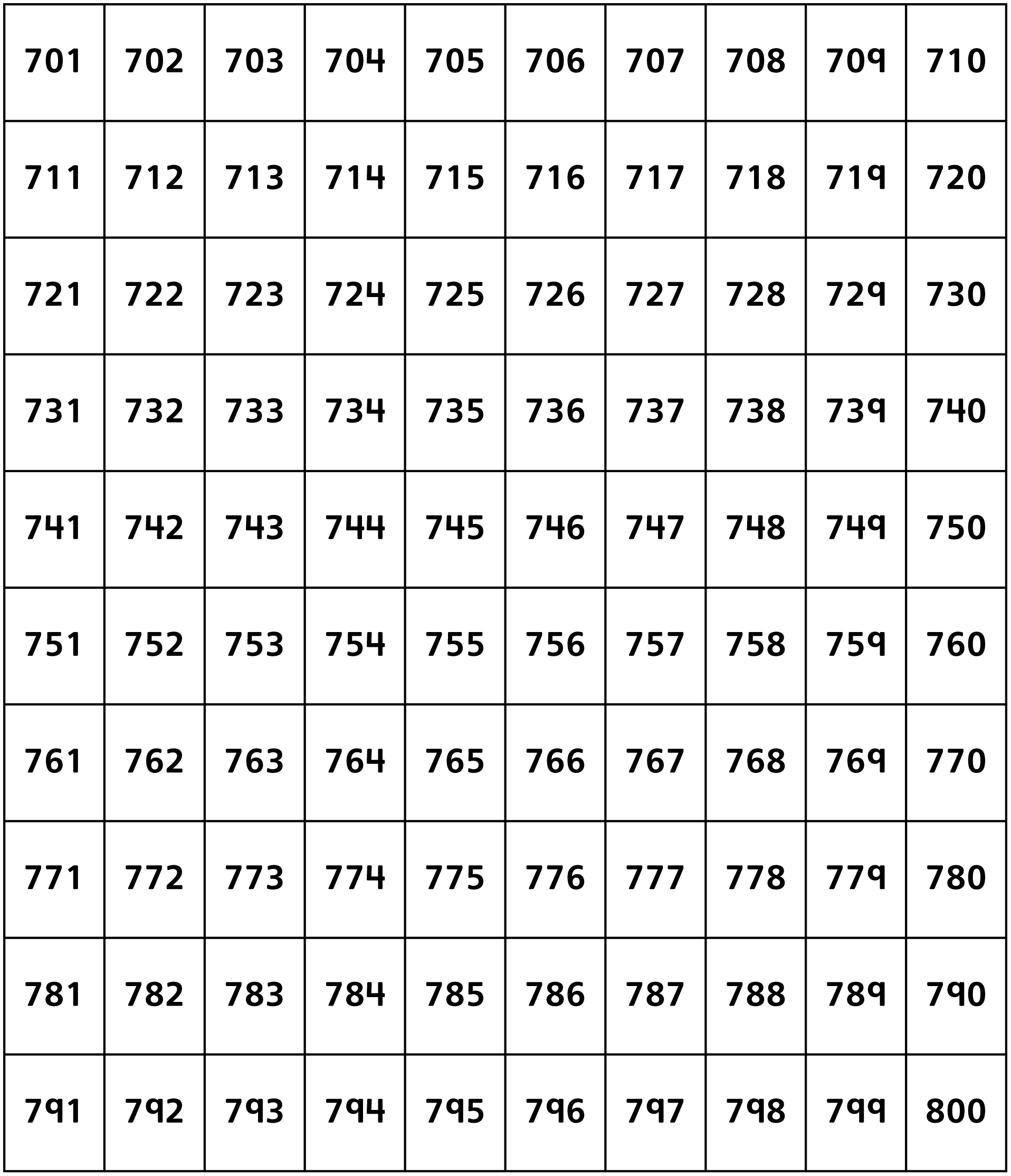 Tableaux de 100	Fiche reproductible 4–9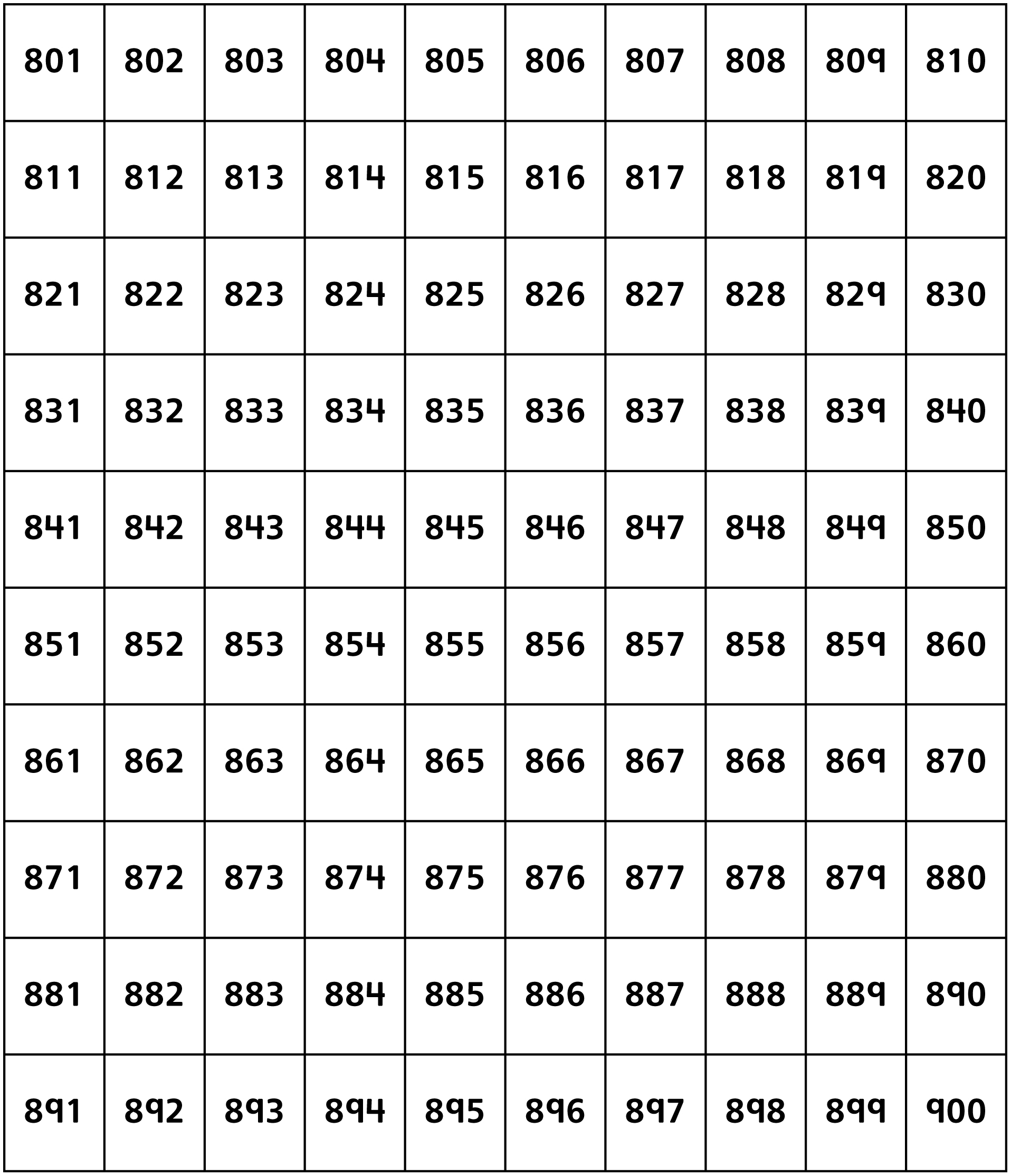 Tableaux de 100	Fiche reproductible 4–10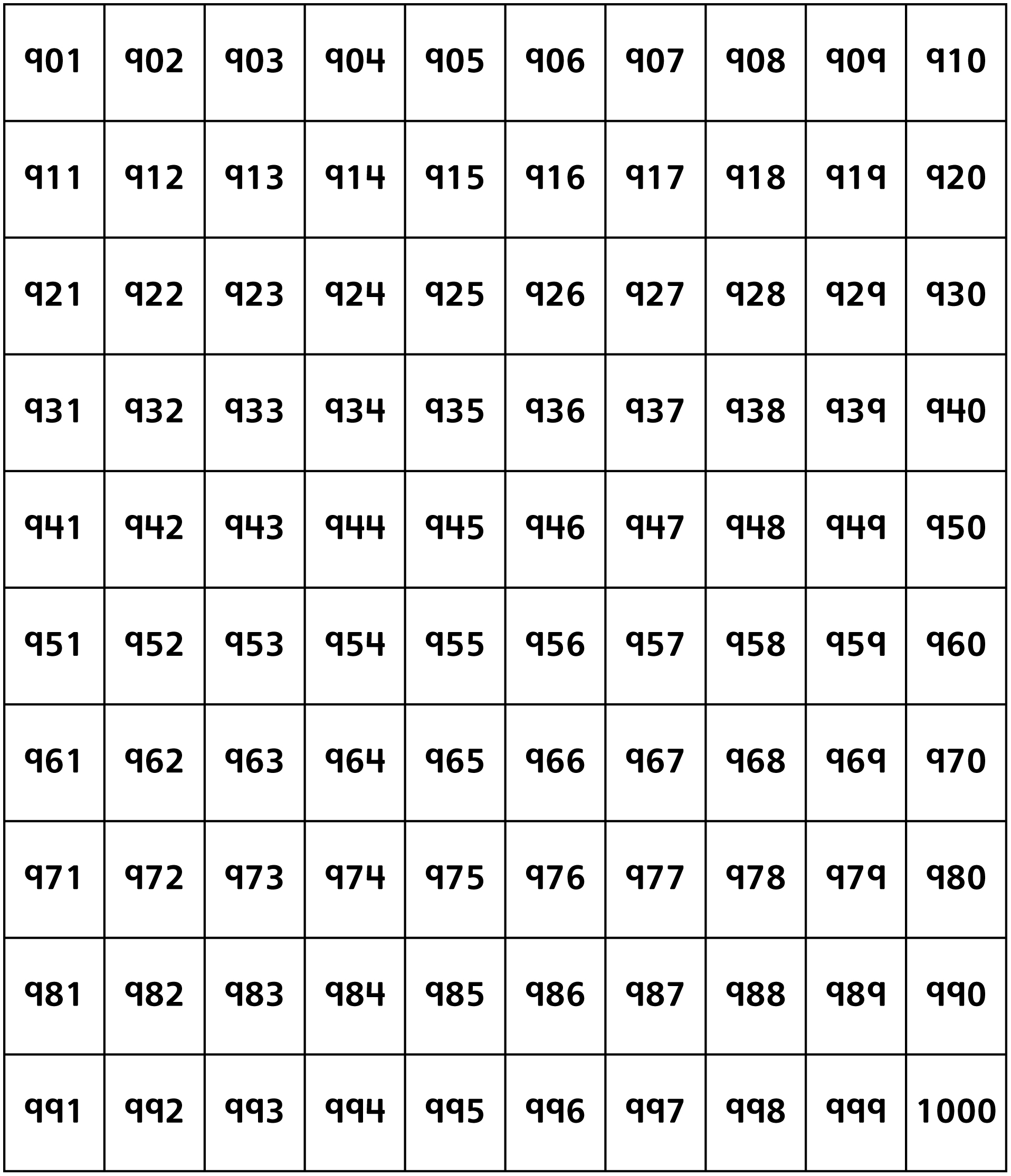 Ordonner des livres	Fiche reproductible 5selon leur nombre de pagesNoms : _________________________     _________________________Grille de mathématiques	Fiche reproductible 6Où est Max ?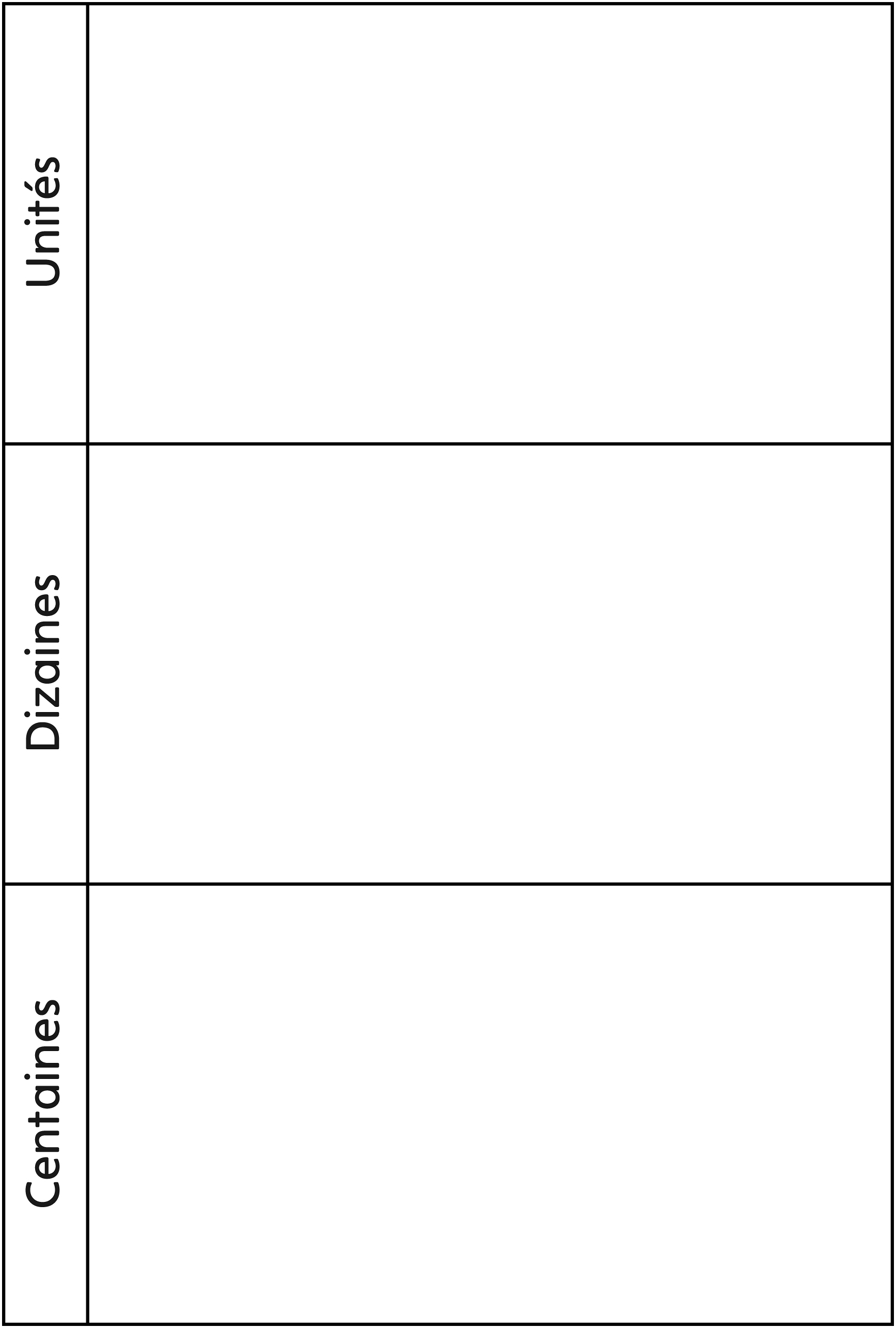 Modéliser des nombres	Fiche reproductible 7Noms : _________________________     _________________________Je vois ________ centaines, ________ dizaines et ________ unités.Je vois en tout ________________ .Je vois ________ centaines, ________ dizaines et ________ unités.Je vois en tout ________________ .Je vois ________ centaines, ________ dizaines et ________ unités.Je vois en tout ________________ .Je vois ________ centaines, ________ dizaines et ________ unités.Je vois en tout ________________ .Je vois ________ centaines, ________ dizaines et ________ unités.Je vois en tout ________________ .Ordonnez les nombres que vous avez modélisés.______________   ______________   ______________   ______________   ______________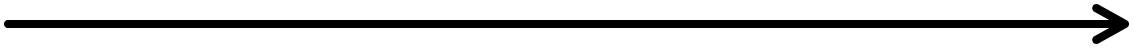 Plus petit										Plus grandCarte Où est Max ?	Fiche reproductible 8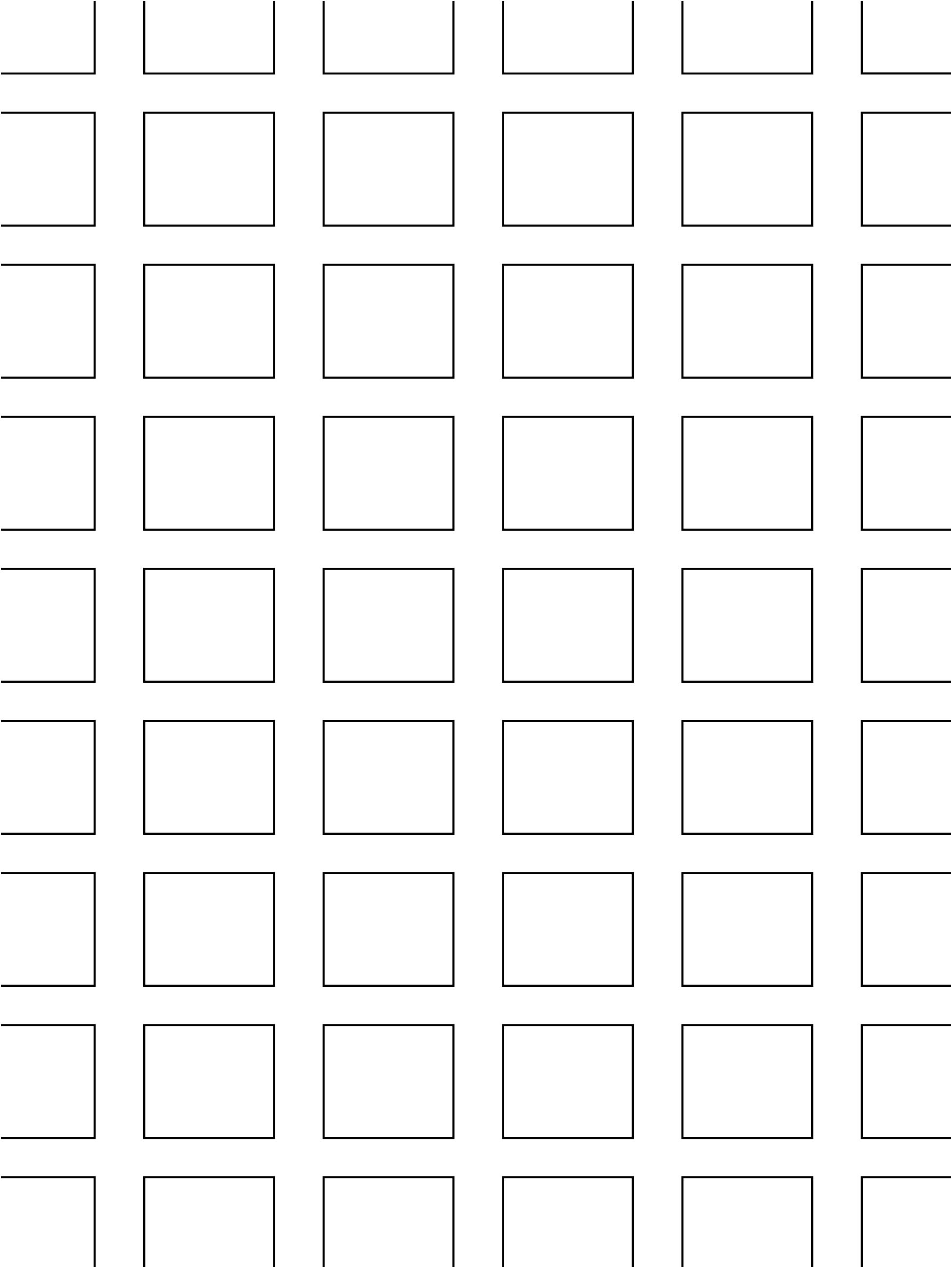 Tableau de 100	Fiche reproductible 9à compléter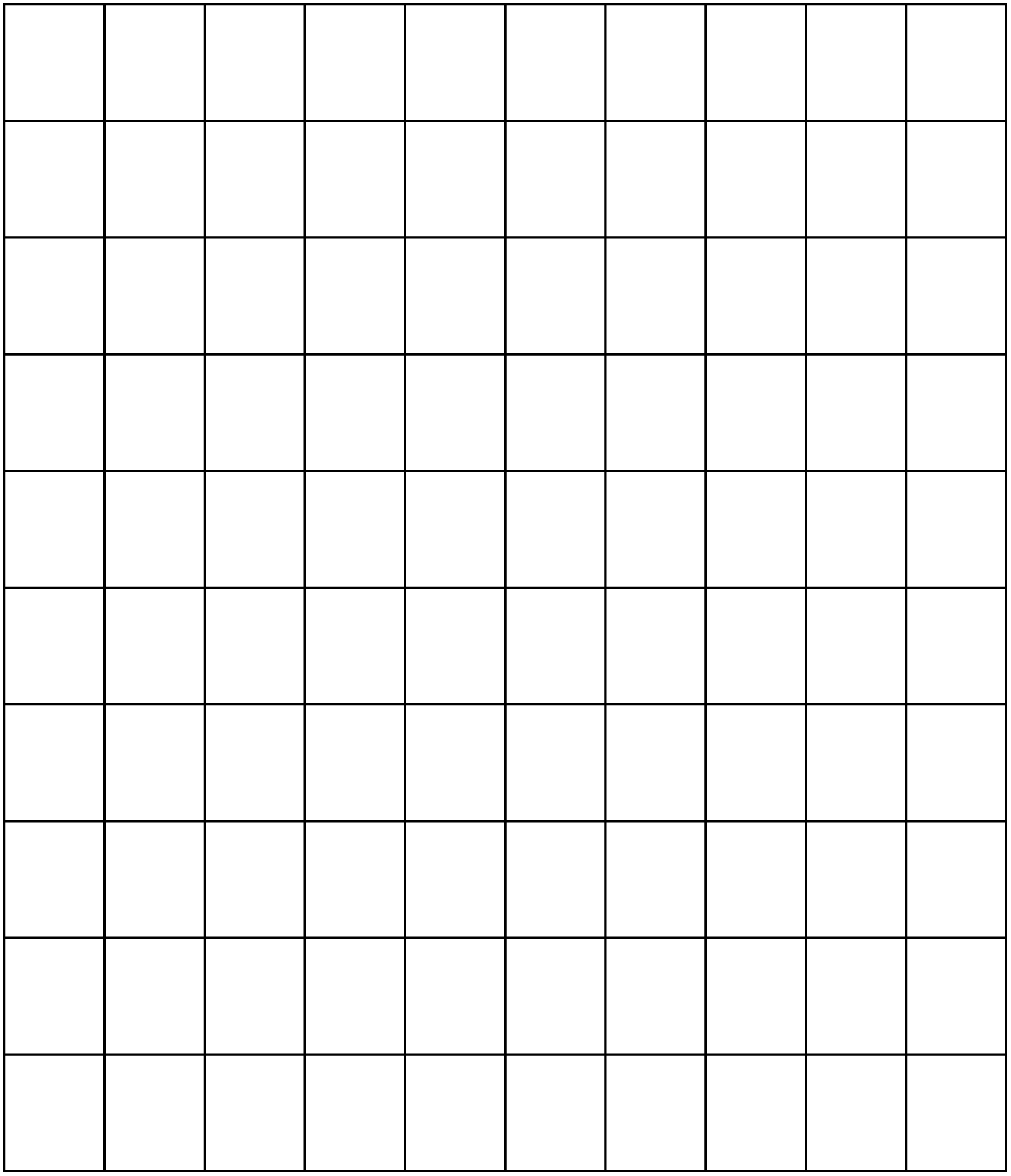 Fiche d'inscription	Fiche reproductible 10des nombresFiche de devinette	Fiche reproductible 11Nom : _____________________________Écris 5 indices pour aider les autres à trouver ton nombre. 
Voici des exemples d'indices que tu peux utiliser :• Il est plus grand que...• Il est plus petit que...• Il est entre ____ et ____• Il est plus près de ____ que de ____• Il vaut 100 de plus (de moins) que ____• Il a ____ centaines et ____ unités• Il vaut 50 de plus (de moins) que ____• Tu le dis quand tu comptes par bonds de ____Devine quel est mon nombre mystère : _____________________Résous ces problèmes	Fiche reproductible 12 – – – – – – – – – – – – – – – – – – – – – – – – – – – – – – – – – – – – – – – – – –Combien de cubes emboîtables faudrait-il pour couvrir entièrement ton livre Où est Max ? ______________Couvre ton livre avec des cubes, compte-les, recompte-les et écris 
le nombre. – – – – – – – – – – – – – – – – – – – – – – – – – – – – – – – – – – – – – – – – – –Combien de cubes emboîtables faudrait-il pour couvrir entièrement ton pupitre ? ___________Couvre ton pupitre avec des cubes, compte-les, recompte-les et écris le nombre. – – – – – – – – – – – – – – – – – – – – – – – – – – – – – – – – – – – – – – – – – –Combien de cubes emboîtables faudrait-il pour mesurer la longueur du tapis dans le coin de lecture ? ___________Aligne les cubes sur le tapis, compte-les, recompte-les et écris 
le nombre. – – – – – – – – – – – – – – – – – – – – – – – – – – – – – – – – – – – – – – – – – –Trouve le plus grand nombre à 3 chiffres que tu peux voir dans 
cette classe. Écris ce nombre et dis où tu l'as trouvé. – – – – – – – – – – – – – – – – – – – – – – – – – – – – – – – – – – – – – – – – – –Trouve le plus petit nombre à 3 chiffres que tu peux voir dans 
cette classe. Écris ce nombre et dis où tu l'as trouvé. – – – – – – – – – – – – – – – – – – – – – – – – – – – – – – – – – – – – – – – – – –Combien y a-t-il de dizaines dans 1 000 ? Explique ce que tu sais et comment tu l'as trouvé en écrivant 
des mots, des nombres et / ou en faisant des dessins. – – – – – – – – – – – – – – – – – – – – – – – – – – – – – – – – – – – – – – – – – –Composer jusqu'à 1 000 selon la valeur de positionPas encoreParfoisSouventÉcrire, lire, composer et décomposer des nombres à 3 chiffres comprenant des centaines, des dizaines et des unitésDéterminer des différences de plus ou moins 10 ou 100 entre des nombresComparer / ordonner des nombres jusqu'à 1 000Comparer des quantités et des nombres jusqu'à 1 000Estimer des quantités et des nombres jusqu'à 1 000Ordonner des quantités et des nombres jusqu'à 1 000Notre estimation...Nombre de pages exact...Moins de pages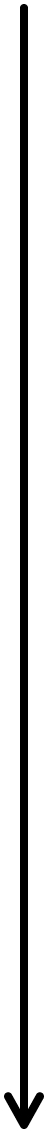 Plus de pages_________________________________________________ pages_________________________________________________ pagesMoins de pagesPlus de pages_________________________________________________ pages_________________________________________________ pagesMoins de pagesPlus de pages_________________________________________________ pages_________________________________________________ pagesMoins de pagesPlus de pages_________________________________________________ pages_________________________________________________ pagesMoins de pagesPlus de pages_________________________________________________ pages_________________________________________________ pagesMoins de pagesPlus de pages_________________________________________________ pages_________________________________________________ pagesMoins de pagesPlus de pages_________________________________________________ pages_________________________________________________ pagesMoins de pagesPlus de pages_________________________________________________ pages_________________________________________________ pagesMoins de pagesPlus de pages_________________________________________________ pages_________________________________________________ pagesMoins de pagesPlus de pages_________________________________________________ pages_________________________________________________ pages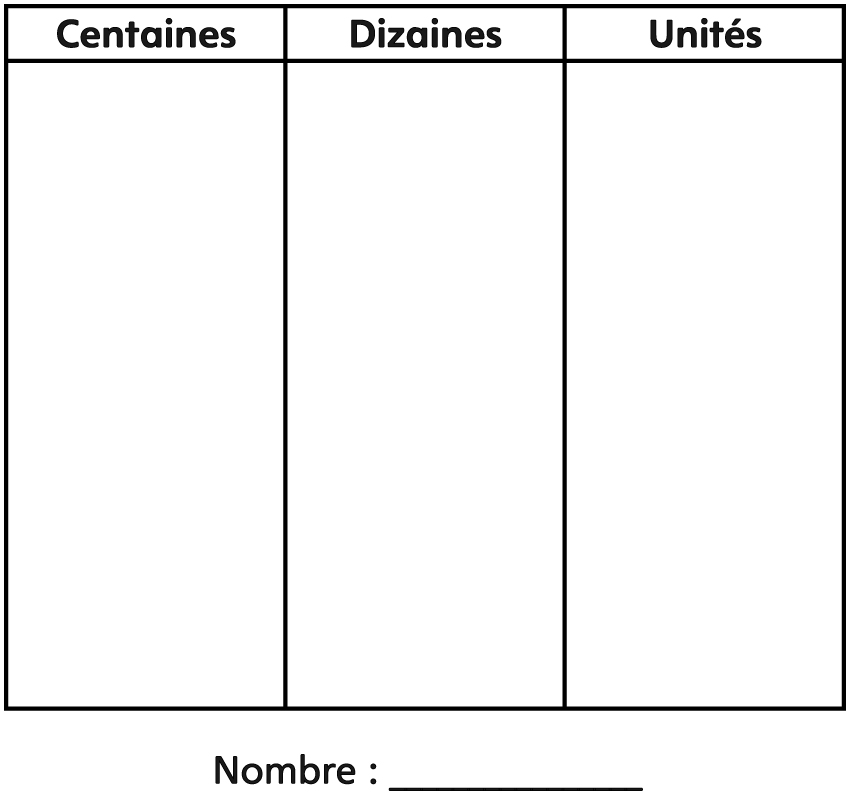 1.2.3.4.5.